Καλημέρα παιδάκια!!!              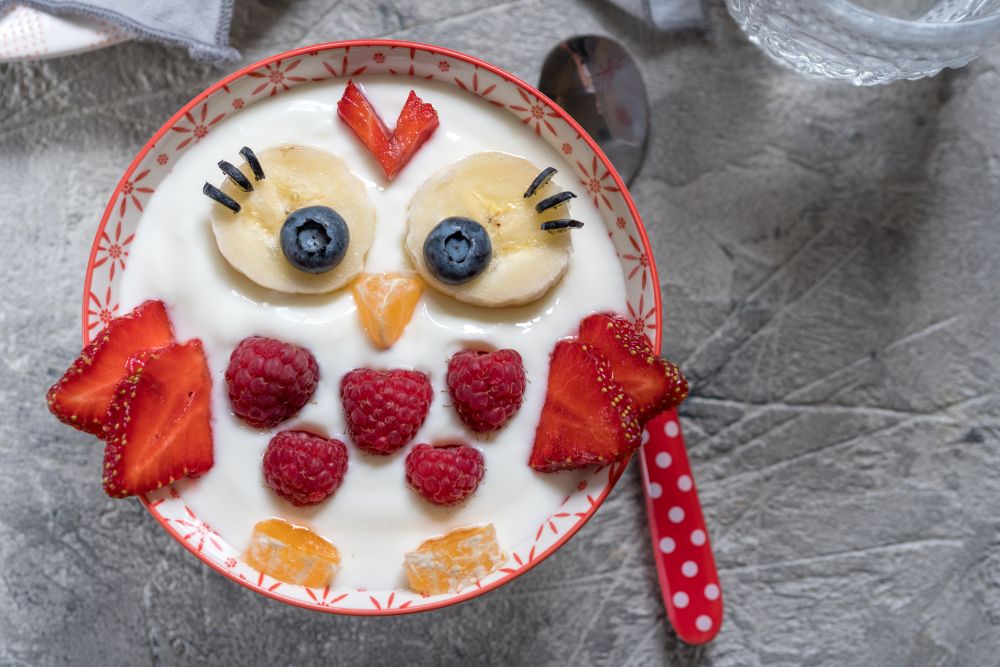 Φτάσαμε στο τέλος του Β’ τεύχους της Γλώσσας. Ξέρεις τον μύθο του Αισώπου : «Η αλεπού κι ο λέλεκας»;Αν όχι ευκαιρία να τον διαβάσεις στις σελ. 82 – 83. Μπορείς επίσης, να τον δεις κι από δω :https://www.youtube.com/watch?v=Kw_B7ikiYhk1η άσκηση: Βάλε και στις άλλες πτώσεις το ουσιαστικό «η αλεπού». Θα τις βρεις τις λέξεις μέσα στο μύθο με τα έντονα γράμματα.2η άσκηση: Τώρα πήγαινε στη σελ. 84 και απάντησε μου τις 4 ερωτήσεις. Μπορείς να χρησιμοποιήσεις και τα συναισθήματα που μάθαμε : χαρά, έκπληξη, λύπη, θυμό, στενοχώρια.3η άσκηση: Βρες μου τα αντίθετα στο τέλος της σελίδας. Αν δυσκολεύεσαι χρησιμοποίησε και το λεξικό.4η άσκηση: Στο τετράδιο εργασιών , κάνε όλη τη σελ. 30. (στην άσκηση 6 συγκρίνω 2 έντομα και 2 φρούτα. Στην άσκηση 7 σαν την αλεπού υπάρχουν κι άλλα θηλυκά σε -ου.)Τελειώνοντας, θέλω να ακούσεις αυτό το τραγούδι του κλόουν που βρίσκεται και στο βιβλίο, σελ. 77 :https://www.youtube.com/watch?v=u4Wqn4FGsrQ&t=25sΚι ο κλήρος πέέέέεέέέέέέεέφτεεεεεεειιιιιιιιι σ’ αυτόν που είχε γενέθλια το Σάββατο: